Thursday 14th January 2021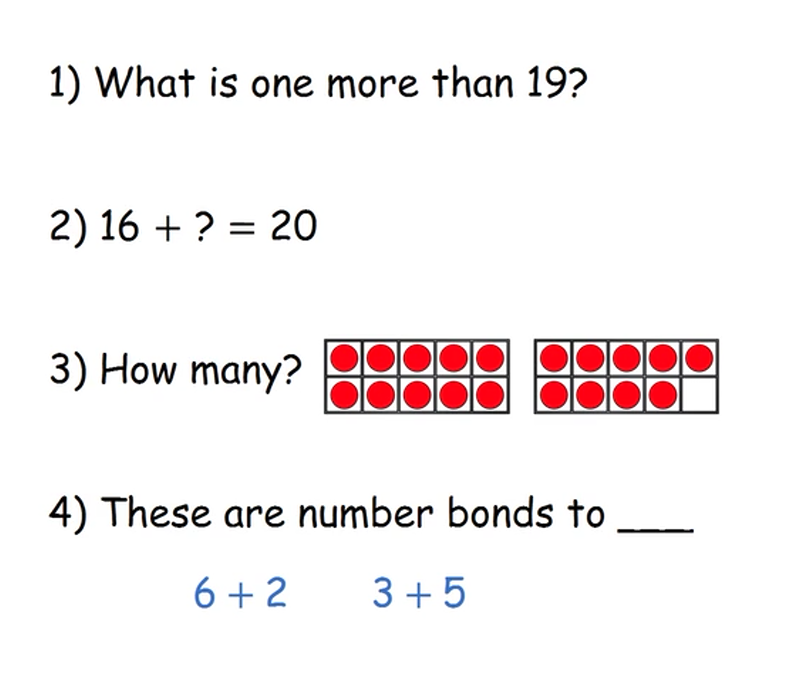 